Капитан Козлов.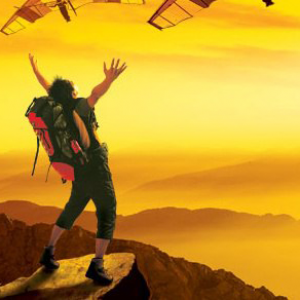 Познавательные путешествияНе путешествуйте просто так. Познавайте!http://captain-kozlov.ru/Если Вы собираетесь посетить Владикавказ, то эта информация для Вас!А Вы знали, что... ?При основании город назывался Владикавказом. В СССР он часть времени назывался Орджоникидзе, а часть — носил осетинское название ДзауджикауИменно здесь берёт начало Военно-Грузинская дорога, основная автомобильная трасса, связывающая Россию и ГрузиюОснован город был по приказу императрицы Екатерины II, которая хотела иметь мощную крепость в этих краяхЗа тысячу лет до основания Владикавказа на месте, где он сейчас находится, находилось аланское поселениеВ Советском Союзе на протяжении 10 лет Владикавказ являлся столицей сразу двух республик — Ингушской и Северо-ОсетинскойИз местного международного аэропорта регулярные рейсы есть только в МосквуВо время Гражданской войны в России Владикавказ стал одним из революционных центров. А на протяжении года, с 1918 по 1919, он и вовсе был столицей независимого государственного образования – Терской народной республики. До этого столицей республики успел побыть Пятигорск, пусть и недолгоЧасть населения Северной Осетии проживает в отдалённых и труднодоступных горных районах. В настоящее время насчитывается около 3,5 тысяч таких семейИз всех входящих в состав РФ республик Северная Осетия является одной из самых маленьких, меньше неё только Адыгея и ИнгушетияЖители Северной Осетии приняли христианство за полвека до того, как князь Владимир крестил РусьТрамвайные линии были тут запущены в эксплуатацию раньше, чем в Санкт-Петербурге, который в те годы ещё был столицей Российской ИмперииВ Северной Осетии был официально зарегистрирован мировой рекорд долгожительства. Местная уроженка побеседовала с прибывшими к ней гостями из книги рекордов Гиннесса, когда ей было 119 летУ осетинов есть целых три разных варианта календаряСеверная Осетия добровольно стала частью Российской Империи в конце 18-го века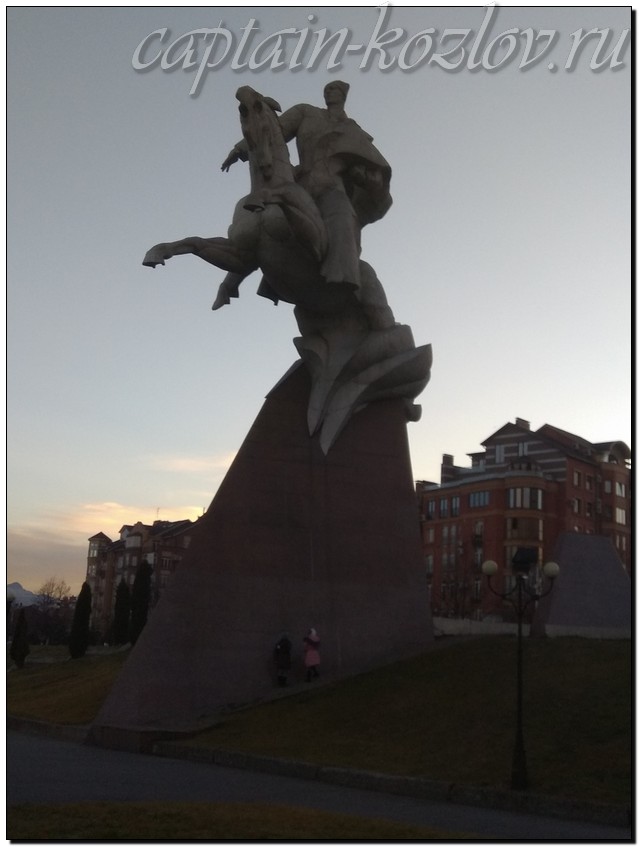 Что непременно стоит посетить в городе Владикавказе?Сувениры из Владикавказа :Осетинские пирогиБрелок с УастырджиАлкогольный напиток АракаСувенирные кинжалыСувениры народного промысла. Предметы из дерева: посуда, украшенная национальными орнаментами и красивыми ручками, домашняя утварь и мебель. Изделия из кожи. Шерсть. Резьба по камню. Ювелирные украшения. Стилизованные украшенияРог и кинжал в ножнахСувениры с кавказским барсомКукла в осетинском костюмеКниги автора из серии "Путешествия. Козлов"Instagram: captain_kozlov.ru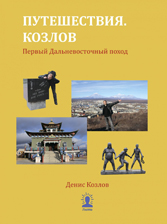 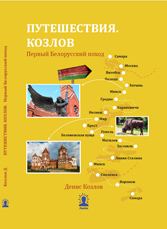 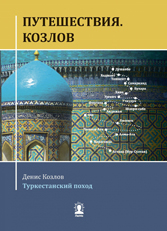 Первый Дальневосточный походКупить книгуПервый Белорусский походКупить книгуТуркестанский походКупить книгу